farawayvillagecrispsmudgepeeked edgesthe outside parts of an arealooked quickly and secretlymake something blur or smear by rubbing ita long way from where you are, very distantcool, fresh, and drya small town usually in the country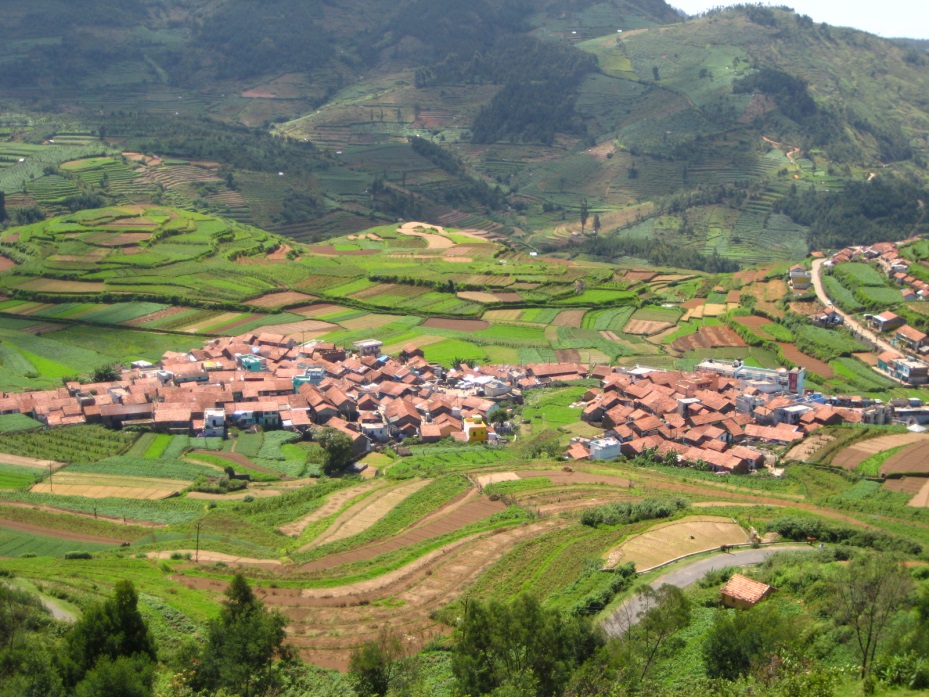 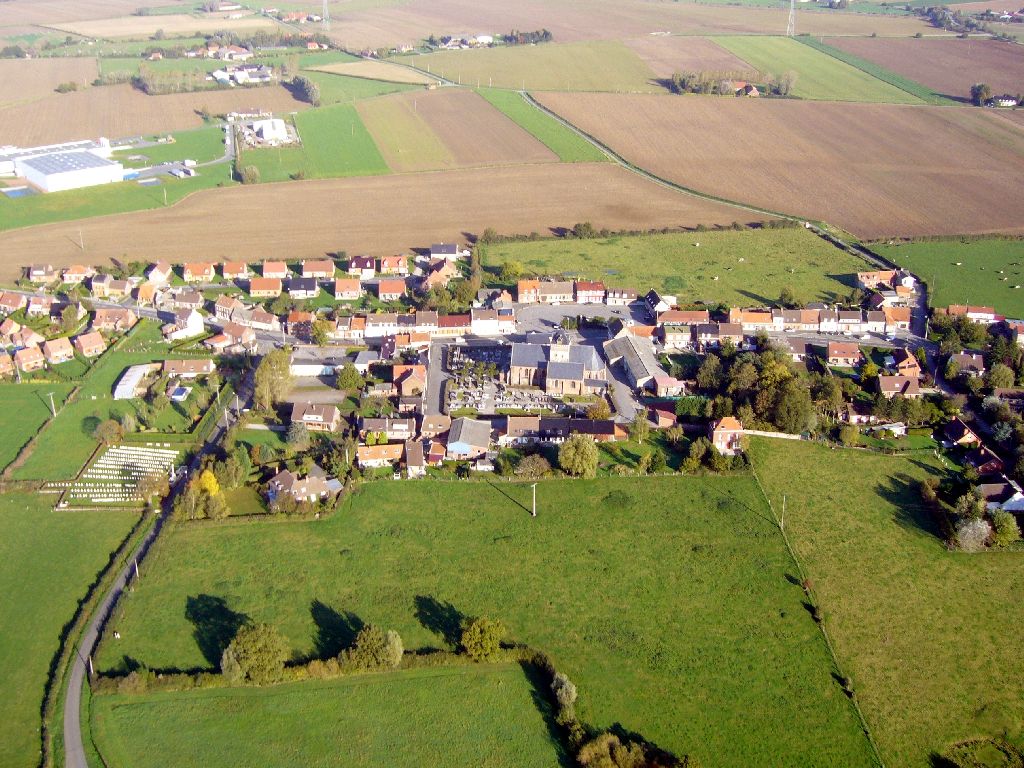 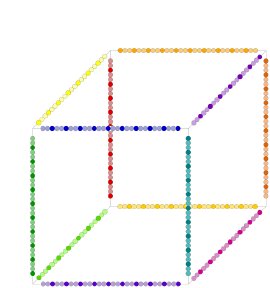 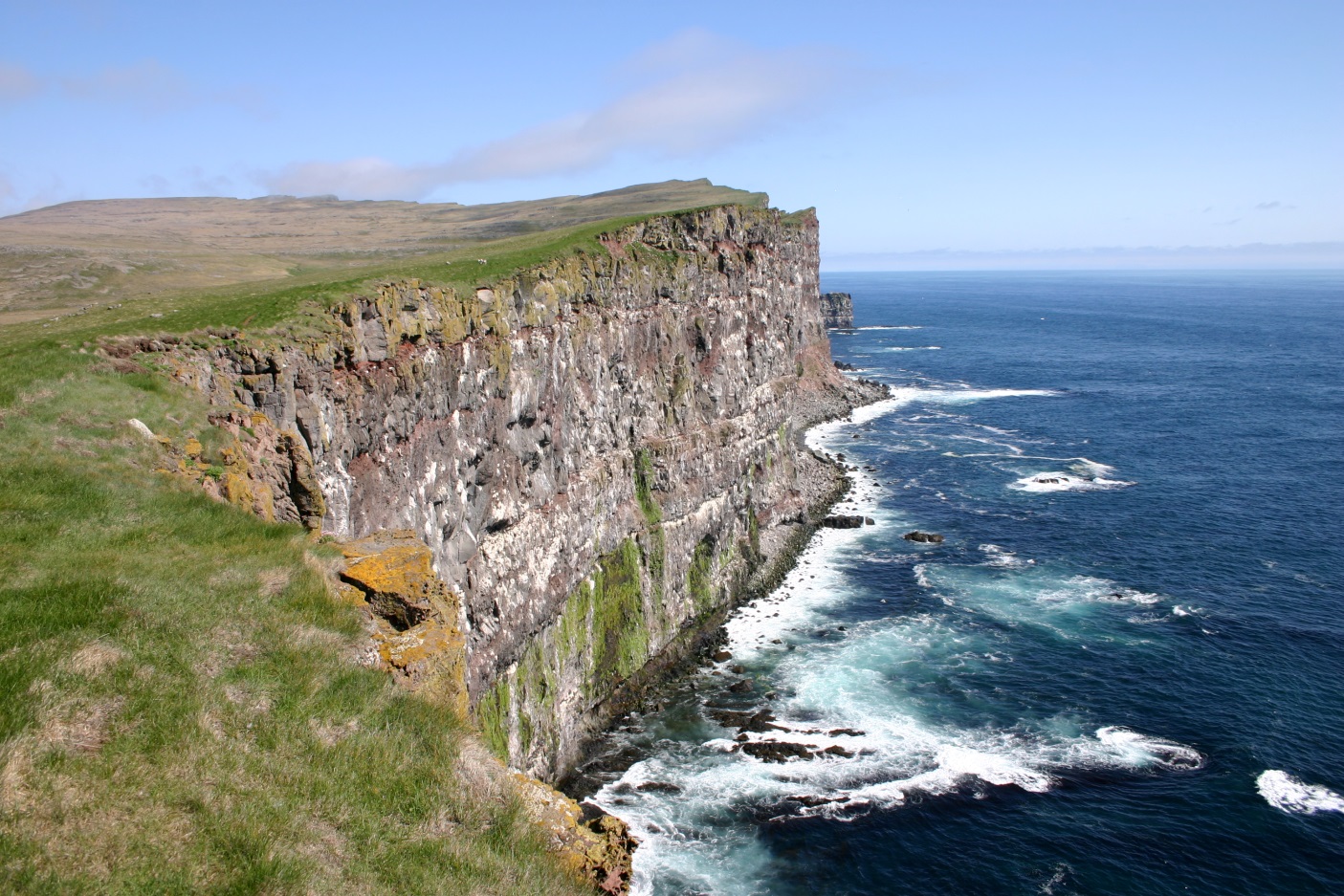 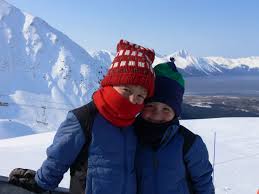 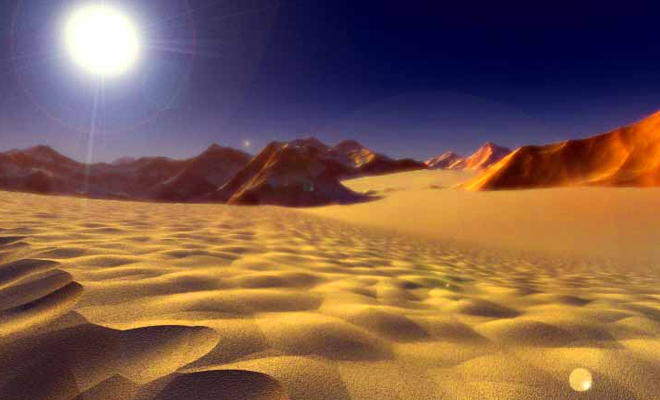 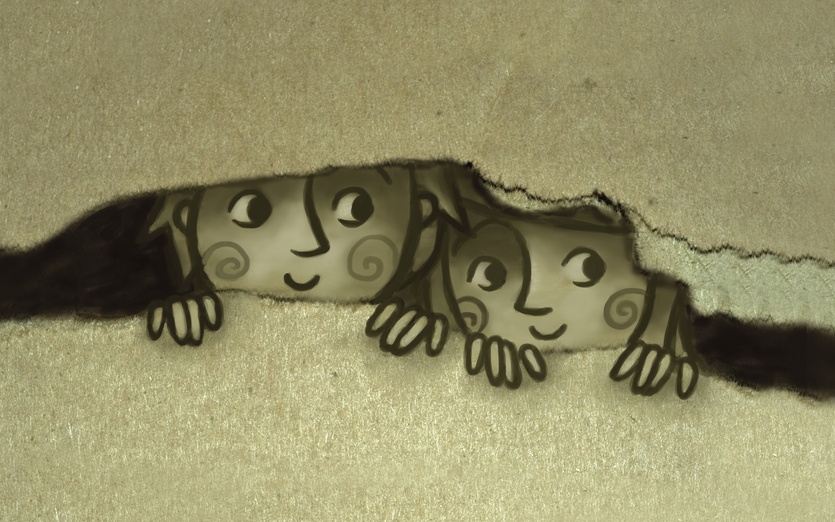 T250 Enrich vocabularychorusgroup singing togetherenthusiasticreally like somethingstrumbrush strings with fingersadmirethink it is wonderfulT266  Domain specific vocabularycomposerperson who writes musicpercussion sounds made by hitting instruments